Ո Ր Ո Շ ՈՒ Մ31 մայիսի  2023 թվականի   N 935 -Ա ՀԱՄԱՅՆՔԱՅԻՆ ՍԵՓԱԿԱՆՈՒԹՅՈՒՆ ՀԱՆԴԻՍԱՑՈՂ, ԿԱՊԱՆ ՔԱՂԱՔԻ ՁՈՐՔ ԹԱՂԱՄԱՍԻ ԹԻՎ 15 ՇԵՆՔՈՒՄ  ԳՏՆՎՈՂ 32.6 ՔԱՌ․Մ ՄԱԿԵՐԵՍՈՎ ՏԱՐԱԾՔԻՆ  ՀԱՍՑԵ ՏՐԱՄԱԴՐԵԼՈՒ ՄԱՍԻՆ Ղեկավարվելով «Տեղական ինքնակառավարման մասին» Հայաստանի Հանրապետության օրենքի 35-րդ հոդվածի 1-ին մասի 22-րդ, 24-րդ կետերով,  համաձայն Հայաստանի Հանրապետության կառավարության 2005 թվականի դեկտեմբերի 29-ի «Անշարժ գույքի` ըստ դրա գտնվելու վայրի հասցեավորման, ինչպես նաև անշարժ գույքի հասցեների ռեեստրի ստեղծման և վարման կարգը սահմանելու մասին»  թիվ 2387-Ն որոշման, որոշում  եմ1 Համայնքային սեփականություն հանդիսացող. համայնքի Կապան քաղաքի Ձորք թաղամասի թիվ 15 շենքում գտնվող 32.6 քառ․մ մակերեսով տարածքին տրամադրել հասցե. Սյունիքի մարզ, Կապան համայնք, Կապան քաղաք, Ձորք թաղամաս, թիվ 15 շենք, թիվ 74 տարածք։ՀԱՄԱՅՆՔԻ ՂԵԿԱՎԱՐ                           ԳԵՎՈՐԳ ՓԱՐՍՅԱՆ  2023թ. մայիսի 31
   ք. Կապան
ՀԱՅԱՍՏԱՆԻ ՀԱՆՐԱՊԵՏՈՒԹՅԱՆ ԿԱՊԱՆ ՀԱՄԱՅՆՔԻ ՂԵԿԱՎԱՐ
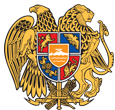 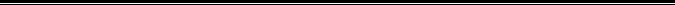 Հայաստանի Հանրապետության Սյունիքի մարզի Կապան համայնք 
ՀՀ, Սյունիքի մարզ, ք. Կապան, +374-285-42036, 060521818, kapan.syuniq@mta.gov.am